October 31, 2016LENA GOLZE DESMOND, ESQUIREFELLER LAW GROUP LLC, PLLC159 20TH STREET, SUITE 1BBROOKLYN, NY  11232					RE:	Incomplete Surety Bond						Freepoint Energy Solutions LLCDear Sir/Madam:Please find under cover of this letter the financial instrument filed by Freepoint Energy Solutions LLC because it is not acceptable.  The Commission requires a supplier to file an original bond, letter of credit, continuation certificate, amendment, or other financial instrument as part of a supplier’s licensing requirements under Section 2809(c) of the Pennsylvania Public Utility Code, including naming the Pennsylvania Public Utility Commission as the beneficiary or obligee of the security instrument along with all other required information on the document. A date at the bottom of Surety Bond is absent.Please file the corrected, originally signed and sealed security instrument with my office within 20 days of the date of this letter, preferably by overnight delivery.  Sincerely,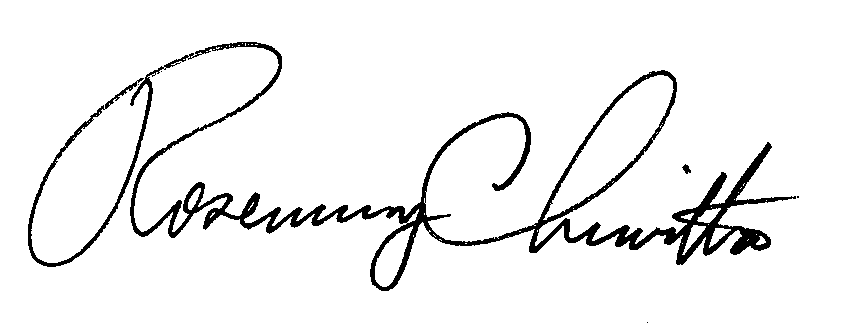 Rosemary ChiavettaSecretary of the CommissionEnclosuresRC:ael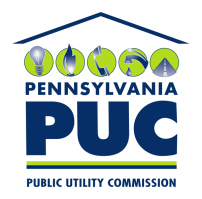  PUBLIC UTILITY COMMISSION400 North Street, Keystone Building, Second FloorHarrisburg, Pennsylvania  17120IN REPLY PLEASE REFER TO OUR 